San Manuel School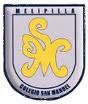 		Subject: English		Teacher: Marenka Pizarro A.		Grade:3° BÁSICOENGLISH WORK INSTRUCTIONS nro:4NAME: ______________________________________________ACTIVITIESDays of the week(días de la semana)1.- Monday: lunes2.- Tuesday: martes3.- Wednesday: miércoles4.- Thursday: jueves5.- Friday: viernes6.- Saturday: sábado7.- Sunday: domingoImportante:a.-En inglés los días de la semana se escriben con mayúsculab.-Para referirnos a un día de la semana, decimos ON. Por ejemplo: on Wednesday (el miércoles)c.- Para preguntar por nuestro día favorito lo hacemos así:What´s  your favourite day of the week? (¿Cúal es tu día favorito de la semana?).Vocabulary about activities            1.- Do Karate: hacer o practicar karate           2.- Read comics: leer comics3.- Ride my bike: andar en mi bicicleta4.- Play football: jugar fútbol5.-Play computer games: jugar juegos de computador.a.- Página 16, actividad n° 4: encontrar los días de la semana. Encerrar con diferentes colores para notar la diferencia (activity book)b.- Página 16, actividad n° 5: leer y responder con el día de la semana (activity book)c.- Página 28, actividad n° 5: Observar la imagen, luego armar oraciones en el cuaderno comenzando con el día, luego con la actividad y finalmente escribimos la hora.Fijarse en lo que dicen los niños en la imagen (student´s book).No olvidar escribir el pronombre “I” que significa “yo”d.- Responder en el cuaderno la pregunta “What´s  your favourite day of the week?”OBJETIVOS DE APRENDIZAJE:Aprender los días de la semana en conjunto con la hora justa y media, además de las rutinas diariasHABILIDADES / DESTREZAS:Expresión escritaComprensión lectoraINSTRUCCIONES GENERALES1.- Trabajar en compañía de un adulto.2.- Enviar actividades al correo 2020ingles2020@gmail.com3.- Plazo: hasta el  29 de mayo